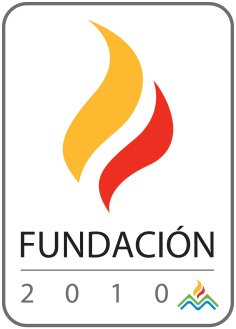 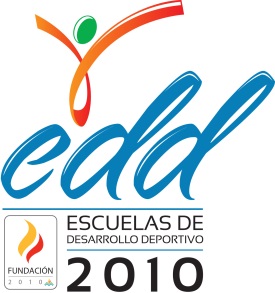 FUNDACION 2010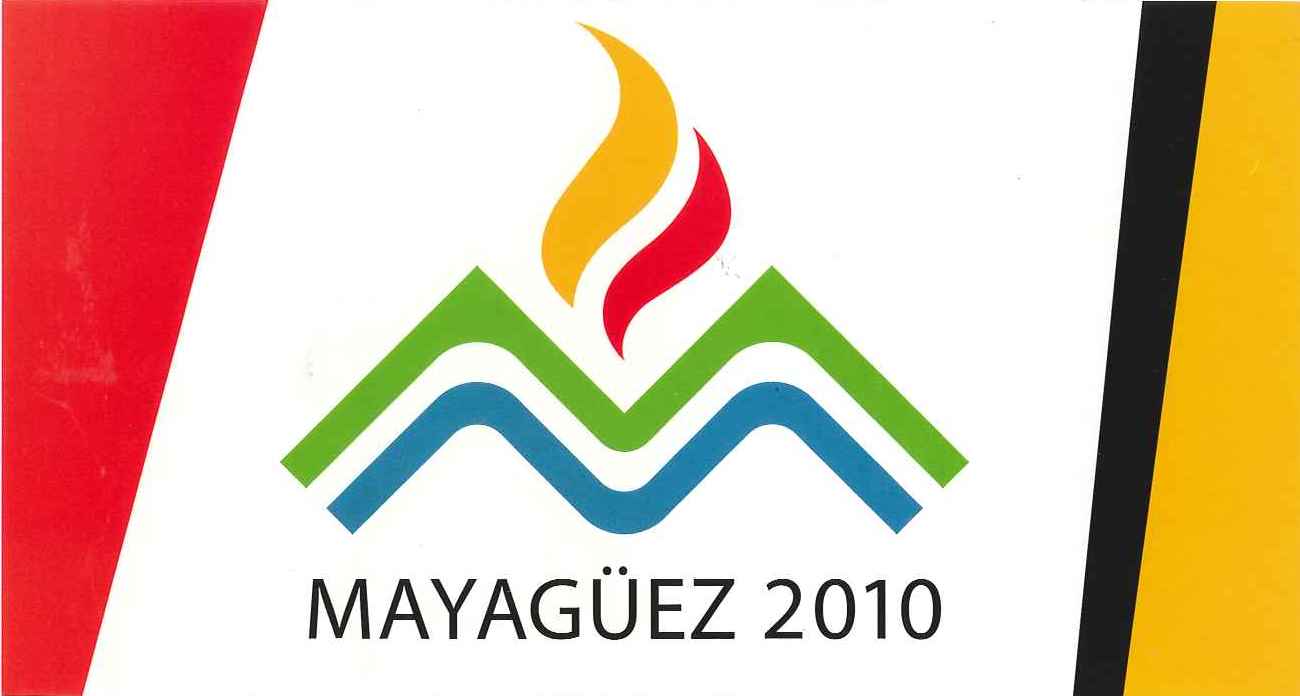 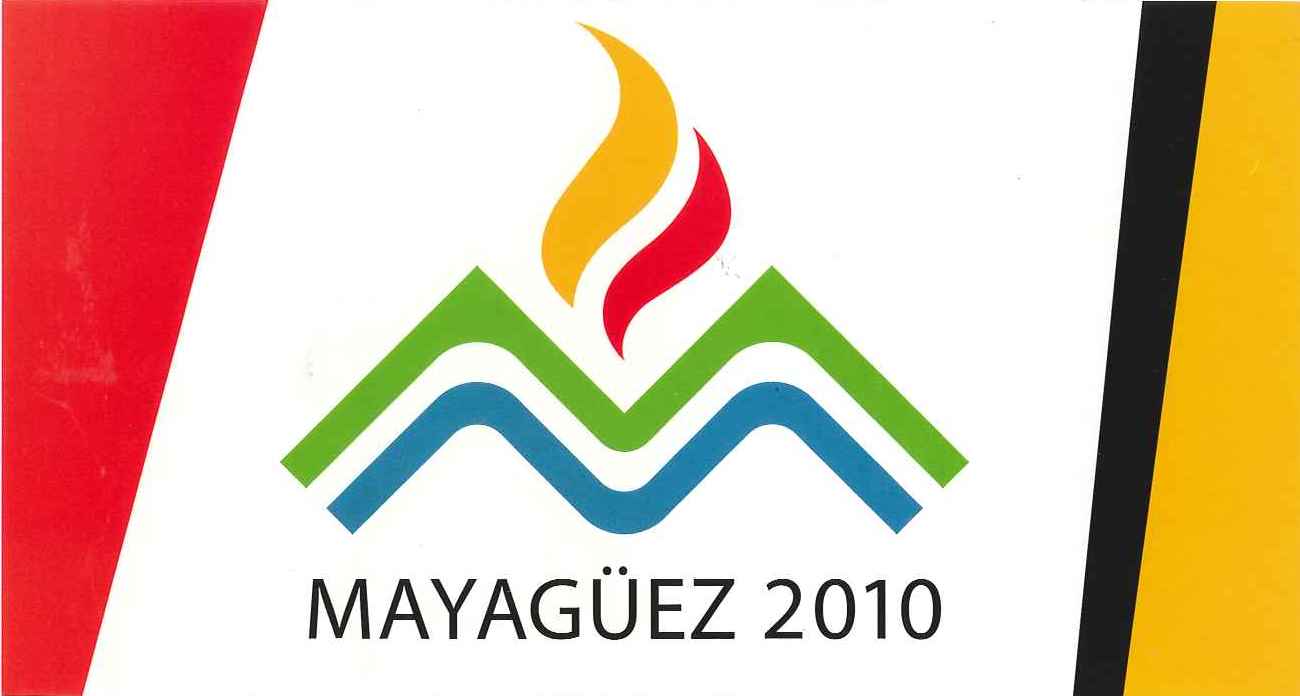 ESCUELAS DESARROLLO DEPORTIVOCalle Ernesto Ramos Antonini #58Apartado 3248Mayagüez, P. R. 00681Tel. (787) 832 - 2010ACTIVIDADES AÑO FISCAL 2013 - 2014 ACTIVIDADESFECHAATLETISMOCompetencias Salto y Fondo Clubes ParticipantesAguada WarriorsCabo Rojo CAJICAAguada TrackHormigueros Club Infantil y JuvenilAñasco Track TeamClub Atletismo IsabelaClub Atletismo LajasSabana Grande TrackClub Atletismo Sabana Grande3 de mayo de 2013PROXIMAS DE ATLETISMOCompetencia de Velocidad y LanzamientoCampeonato InfantilCampeonato JuvenilTaller de MarchaLanzamientosVelocidad / Valla / RelevosSalto con PértigaSaltos HorizontalesCampeonato Campo TraviesaSeminario ArbitrajeFestival de Marcha31 de mayo de 201322 de junio de 201329 de junio de 201313 de julio de 20133 de agosto de 201324 de agosto de 20137 de septiembre de 20135 de octubre de 20139 de noviembre de 201316 de noviembre de 201314 de diciembre de 2013TENIS DE MESAFestival OlímpicoCayey Open de tenis de MesaCopa Alcalde de Tenis de Mesa en JayuyaUtuado Open de Tenis de MesaGuaynabo Open de Tenis de MesaRegional y Estatal de Tenis de Mesa EscolarMayagüez Open de Tenis de Mesa 2014 -  Federación Puertorriqueña de Tenis de MesaBayamón Open de Tenis de MesaGuayama Open de Tenis de Mesa20 y 21 de julio de 2013Agosto 2013Septiembre 2013Octubre 2013Noviembre 2013Octubre - Noviembre 201318 – 19 y 25 – 26 Febrero 2014Abril 2014VOLEIBOL DE PLAYAIntramuros de la EDDTorneo Invitacional del Área Oeste Voleibol PlayaTorneo Invitacional Abierto Área OesteFestival amistoso entre las Escuelas EDDTalleres y Clínicas de Voleibol Playero Para los Residenciales Públicos de MayagüezTorneo Invitacional de Escuelas Públicas y Privadas del Área OesteCertificaciones de Arbitraje Voleibol de PlayaCertificación Entrenadores Voleibol de Playa nivel 1Torneo Festival de Puerto RicoCertificación Entrenadores Voleibol de Playa nivel 2Todos en el Paseo del LitoralESGRIMACopa EDD Fundación 2010Copa Mayagüezana  Floreta (Todas las categorías: Infantil 7 – 9, Pre-Cadete 10 – 12, Cadete 13 – 17, Juvenil 12 – 21 y adulto tanto en femenino como masculina)Copa Mayagüezana de Espada (Todas las categorías: Infantil 7 – 9, Pre-Cadete 10 – 12, Cadete 13 – 17, Juvenil 12 – 21 y adulto tanto en femenino como masculina)Campeonato Nacional (por equipos)Campeonato Nacional (individual) (todas las armas, todas las categorías)Copa Invitacional de Espada Masculina y femenina el Zorro de CayeyCopa Mayagüezano de Sable (Todas las categorías: Infantil 7 – 9, Pre-Cadete 10 – 12, Cadete 13 – 17, Juvenil 12 – 21 y adulto tanto en femenino como masculina)Julio 2013Agosto 2013Septiembre 2013Octubre 2013Diciembre 2013Febrero 2014Marzo 2014BALONMANOCopa Olímpica-Organizada por el COPUR y la federaciónFestival EDD Fundación 2010Talleres y Visitas a escuelas para promoción y enseñanza del deporte Comienza la Escuela de BalonmanoTalleres y Visitas a escuelas para promoción y enseñanza del deporteArmar equipos de diferentes categorías del deporteFogueo de escuelas superiores previo al torneo del Deporte EscolarColaboración con el Campeonato Nacional de BalonmanoCopa de Navidad Rio GrandeOrganizar 1ra Copa Escolar de Balonmano Región MayagüezCopa de Amistad Rio Grande1ra Copa Escolar de BalonmanoCopa Espartana GuaynaboCopa Alcalde MayagüezCopa PalmerCopa CayeyCopa Carolina Balonmano Playa27 de juno de 2013Julio 2013Agosto 2013Agosto 2013Septiembre 2013Septiembre 2013Octubre 2013Noviembre 2013Diciembre 2013Enero 2014Febrero 2014Marzo 2014Marzo 2014Abril 2014Mayo 2014Mayo 2014Junio 2014